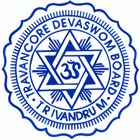 TRAVANCORE DEVASWOM BOARDTHIRUVANANTHAPURAMNOTICE INVITING TENDERSED/TN/5/2015-16The Executive Engineer, Estate Division on behalf of Travancore Devaswom Board, Thiruvananthapuram invites sealed competitive tenders for the following works/supply from registered Contractors of T.D.B/Registered authorized dealers.Sale of Tender documents up to			:      02/12/2015- 1 PMLast date and time of receipt of tender up to	:       02/12/2015- 3 PM.Date and time of opening of tender		:       02/12/2015- 3.30 PM.Terms and conditionsEMD should in the form of deposit receipt from any of the nationalized/scheduled banks pledged in favour of Executive Engineer, Estate Division, Thiruvananthapuram               Classification of contractors: PAC up to 5 lakh ‘D’ class and above, up to 15 ‘C’ class and above ‘B’ class for civil work ‘A’ class for electrical work.The tender will be opened by the undersigned in the presence of the tenderers or their authorized agents present at 3.30 P.M on the last date of receipt of Tender.The undersigned reserves the right to accept or reject the tender without assigning any reason.If the last date of receipt of tender happens to be a holiday, the tender will be received and  opened on the next working day at the same time.All other conditions of inviting of tender in Travancore Devaswom Board will be applicable to   this tender also.Further details can be had from this office, office of the Chief Engineer (General), Travancore Devaswom Board and the Assistant Engineer’s Office, Neyyattinkara, Thiruvananthapuram, Varkala, Kollam, Kottarakkara, Mavelikkara, Kottayam, Aranmula, Harippad, Mundakkayam, Parur and  Vaikom during office hours on all working days.                                                                                                                                                                                    Sd/-Thiruvananthapuram, 					 G.KRISHNAKUMAR		20/11/2015         					                  Executive Engineer                                                                                                                                                                                                         Estate Division                                                                                                               Travancore Devaswom BoardSlNoTender No.        Name of work with PACEMD(Rs)Cost of TenderTime of completionNEYYATTINKARA GROUPNEYYATTINKARA GROUPNEYYATTINKARA GROUPNEYYATTINKARA GROUPNEYYATTINKARA GROUPNEYYATTINKARA GROUP1.ED/T126/2015-16Kaikkara Thekkethu Devaswom (Moolasthanam of Vellayani Temple) in Vellayani Sub Group in Neyyattinkara Group Re-constructing damaged compound wall.PAC.Rs.1,98,998/-5,000/-400+VAT 2 Months2.ED/T127/2015-16Vellayani Devaswom in Neyyattinkara Group Flooring with ceramic floor tiles to sadyalayam.PAC.Rs.PAC.Rs.2,97,655/-7,500/-600+VAT 2 MonthsTHIRUVANANTHAPURAM GROUPTHIRUVANANTHAPURAM GROUPTHIRUVANANTHAPURAM GROUPTHIRUVANANTHAPURAM GROUPTHIRUVANANTHAPURAM GROUPTHIRUVANANTHAPURAM GROUP3.ED/T128/2015-16SCCHR Library building Puthenchanthai in Trivandrum Group Repairs and maintenance to the building complex.PAC.Rs.3,94,965/-9,900/-800+VAT 2 Months4.ED/T129/2015-16Constructing parapet wall on the back side of kitchen attached to Sumangalikalyanamandapam in Devaswom Board compound.PAC.Rs.71,822/-(Re-Tender)1,800/-400+VAT1 Month5.ED/T130/2015-16Aryasala Devaswom in Trivandrum Group Constructing pandal for Oottupura. PAC.Rs.7,10,431/-17,800/-1500+VAT 5 MonthsVARKALA GROUPVARKALA GROUPVARKALA GROUPVARKALA GROUPVARKALA GROUPVARKALA GROUP6.ED/T131/2015-16Mullassery Devaswom in Varkala Group Constructing protection wall above the existing basement reg.PAC.Rs.3,91,980/-(Re-Tender)9,800/-800+VAT 2 Months7.ED/T132/2015-16Navaikulam Sree Sankaranarayanaswamy Temple in Varkala Group Supply of Dining tables to the  Annadanamandapam.PAC.Rs.2,27,010/-5,700/-500+VAT 2 Months8.ED/T133/2015-16Navaikulam Devaswom in Varkala Group Providing lean to roof sheeted for rice preparing and washing unit portion reg.PAC.Rs.4,45,741/-11,200/-900+VAT 3 Months9.ED/T134/2015-16Navaikulam Devaswom in Varkala Group Constructiang protection wall infront of the devaswom sadyalayam.PAC.Rs.4,05,057/-10,200/-900+VAT 3 MonthsKOLLAM GROUPKOLLAM GROUPKOLLAM GROUPKOLLAM GROUPKOLLAM GROUPKOLLAM GROUP10.ED/T135/2015-16Manalil Devaswom in Kollam Group Enclosing devaswom land reg.PAC.Rs.2,91,782/-(Re-Tender)7,300/-600+VAT 2 Months11.ED/T136/2015-16Grade 3 Puvanpuzha Devaswom Sakthikulangara Sub Group in Kollam Group Supply of stainless steel dining  tables to the sadyalayam reg.PAC.Rs.4,69,154/-11,800/-1000+VAT 2 Months12.ED/T137/2015-16Grade 3 Puvanpuzha Devaswom Sakthikulangara Sub Group in Kollam Group Supply of PVC armless chairs  (VIP Moderna  No.CH-17) to the sadyalayam reg.PAC.Rs.1,77,000/-4,500/-400+VAT 1 MonthKOTTARAKKARA GROUPKOTTARAKKARA GROUPKOTTARAKKARA GROUPKOTTARAKKARA GROUPKOTTARAKKARA GROUPKOTTARAKKARA GROUP13.ED/T138/2015-16Edakkedathu Mannoorkavu Devaswom in Kottarakkara Group Constructing compound wall for south side of the temple compound. PAC.Rs.2,33,917/-(Re-tender)5,900/-500+VAT 2 Months14.ED/T139/2015-16Velloopara Devaswom in Kottarakkara Group Constructing parapet wall over the existing retaining wall.PAC.Rs.4,03,886/-11,000/-900+VAT   3 Months15.ED/T140/2015-16Kottarakkara Sreemahadevar Devaswom in Kottarakkara Group Constructing compound wall in north and west of camp shed building.PAC.Rs.1,23,900/-3,100/-400+VAT 2 MonthsMAVELIKKARA GROUPMAVELIKKARA GROUPMAVELIKKARA GROUPMAVELIKKARA GROUPMAVELIKKARA GROUPMAVELIKKARA GROUP16.ED/T141/2015-16Cheravally Koickal Devaswom in Kayamkulam Puthiyedom Sub Group in Mavelikkara Group Re-constructing fallen down compound wall in north west side of temple compound.PAC.Rs.1,38,415/-(Re-tender)3,500/-400+VAT   1 Month17.ED/T142/2015-16Kayamkulam Puthiyedom Devaswom in Mavelikkara Group Constructing fallen down portion of compound wall in east side of temple compound reg.PAC.Rs.73,385/-(Re-Tender)1,900/-400+VAT1 Month18.ED/T143/2015-16Eruva Devaswom in Mavelikkara Group Supply of stainless steel dining tables to the sadyalayam reg.PAC.Rs.4,69,154/-11,800/-1000+VAT 2 MonthsKOTTAYAM GROUPKOTTAYAM GROUPKOTTAYAM GROUPKOTTAYAM GROUPKOTTAYAM GROUPKOTTAYAM GROUP19.ED/T144/2015-16Sreekrishnaswamy Temple in Thiruvarppu Devaswom in Kottayam Group Supply of stainless steel dining tables to the Oottupura reg.PAC.Rs.4,54,020/-11,400/-1000+VAT 2 MonthsARANMULA GROUPARANMULA GROUPARANMULA GROUPARANMULA GROUPARANMULA GROUPARANMULA GROUP20.ED/T145/2015-16Providing over roof of the Devaswom building attached to Pathanamthitta Devaswom in Aranmula Group reg.PAC.Rs.8,97,070/-22,500/-1800+VAT6  Months21.ED/T146/2015-16Chengannoor Devaswom in Aranmula Group Providing cooking gas facilities to the sadyalayam kitchen block reg.PAC.Rs. 4,35,690/-10,900/-900+VAT 3  MonthsHARIPPAD GROUPHARIPPAD GROUPHARIPPAD GROUPHARIPPAD GROUPHARIPPAD GROUPHARIPPAD GROUP22.ED/T147/2015-16Pathiyoor Devaswom in Harippad Group Enclosing Devaswom land by constructing compound wall at west Gopuram north side.PAC.Rs.2,90,402/-7,300/-600+VAT 3  MonthsMUNDAKKAYAM GROUPMUNDAKKAYAM GROUPMUNDAKKAYAM GROUPMUNDAKKAYAM GROUPMUNDAKKAYAM GROUPMUNDAKKAYAM GROUP23.ED/T148/2015-16Kodungoor Devaswom in Mundakkayam Group Constructing compound wall at north road side.PAC.Rs.1,25,115/-3,200/-400+VAT2 Month24.ED/T149/2015-16Keezhkadambu Devaswom in Mundakkayam Group Constructing wash unit at near side of temple attached to Pachakapura.PAC.Rs.1,27,216/-3,200/-400+VAT 2 Months25.ED/T150/2015-16Thidanadu Devaswom in Mundakkayam Group Constructing a toilet block attached to sadyalayam.PAC.Rs.3,37,696/-8,500/-700+VAT 3 MonthsPARUR  GROUPPARUR  GROUPPARUR  GROUPPARUR  GROUPPARUR  GROUPPARUR  GROUP26.ED/T151/2015-16Constructing an Oottupura attached to Pattupurakkavu Devaswom in Kakkanadu in Parur Group balance works providing flooring reg.PAC.Rs.9,28,480/-(Re-Tender)24,000/-1900+VAT6  Months27.ED/T152/2015-16Valloopilly Devaswom in Thirumoozhikkulam Sub Group in Paravoor Group Supply of Pvc armless chairs (VIP Moderna No.CH-17) to the Oottupura reg.PAC.Rs.1,99,125/-5,000/-400+VAT 1 MonthVAIKOM GROUPVAIKOM GROUPVAIKOM GROUPVAIKOM GROUPVAIKOM GROUPVAIKOM GROUP28.ED/T153/2015-16Vaikom Devaswom in Vaikom Group Supply of stainless steel dining tables to the Mess hall.PAC.R.s1,89,175/-4,800/-400+VAT 2 Months29.ED/T154/2015-16Vaikom Devaswom in Vaikom Group Supply of PVC armless chairs (VIP Moderna No.CH-17) to the Mess hall.PAC.Rs.88,500/-2,300/-400+VAT 1 Month